I have two VM’s, which I have assigned to Tag named  “bc”.  Without underscore in the Tag name  (i.e bc) and the two VM’s are visible.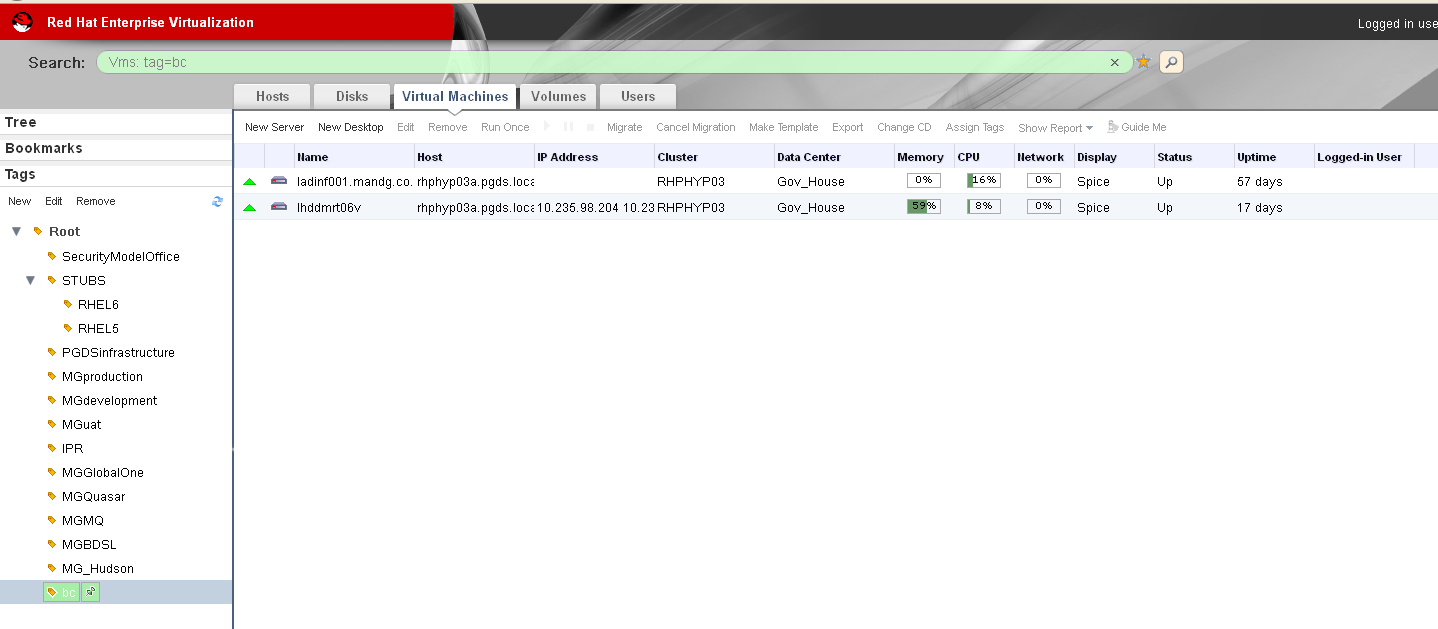 With underscore in the Tag name (ie. b_c) and the two VM are no longer visible :-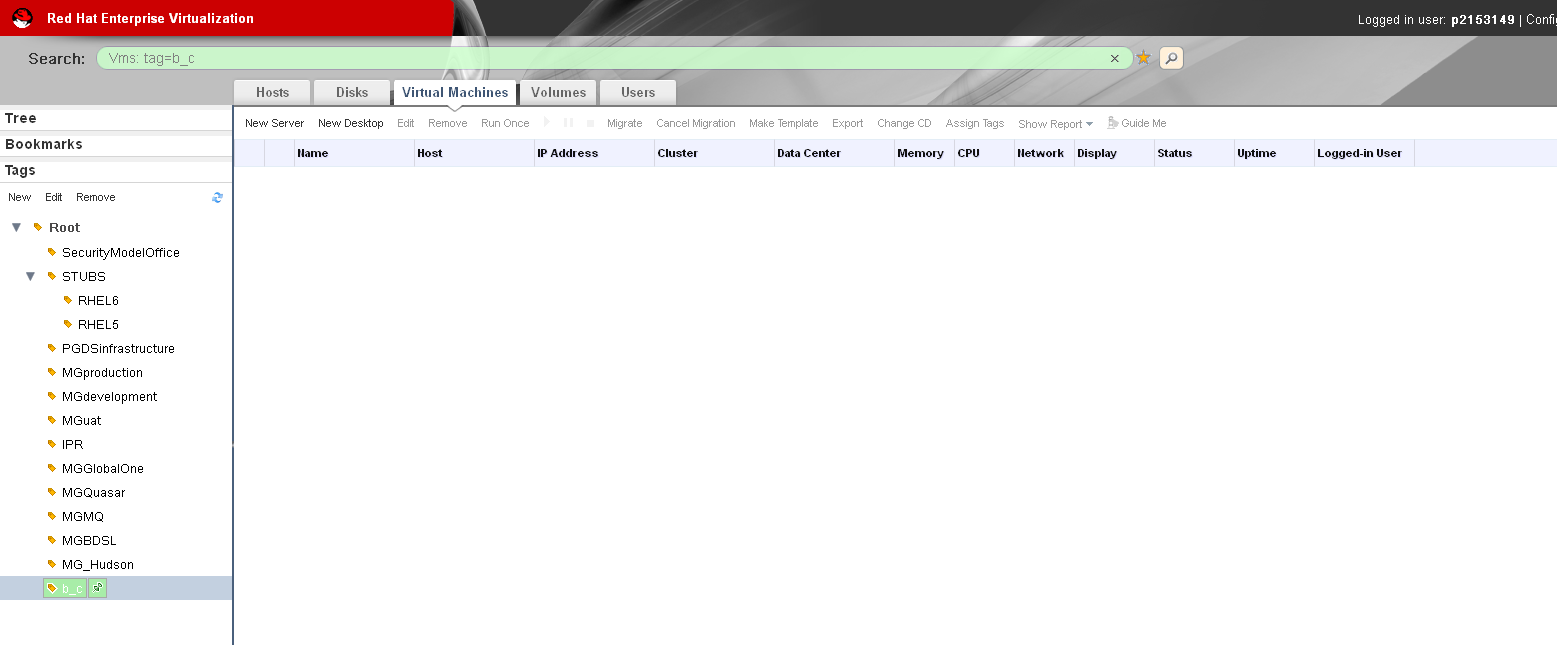 